姓　　名　　　　　　　　	學　　號　　　　　　　　	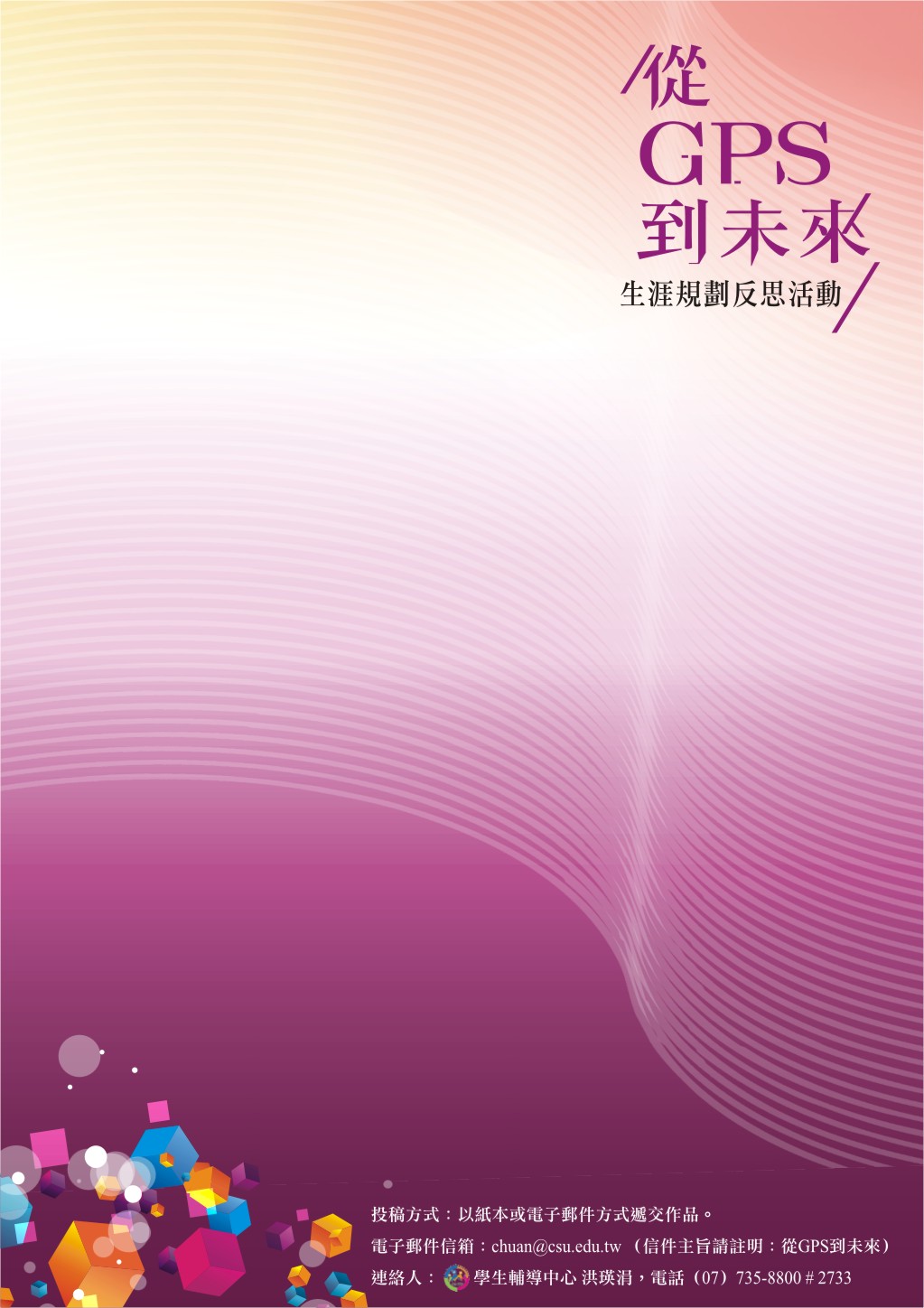 系所班級　　　　　　　　	電子信箱　　　　　　　　聯絡電話　　　　　　　　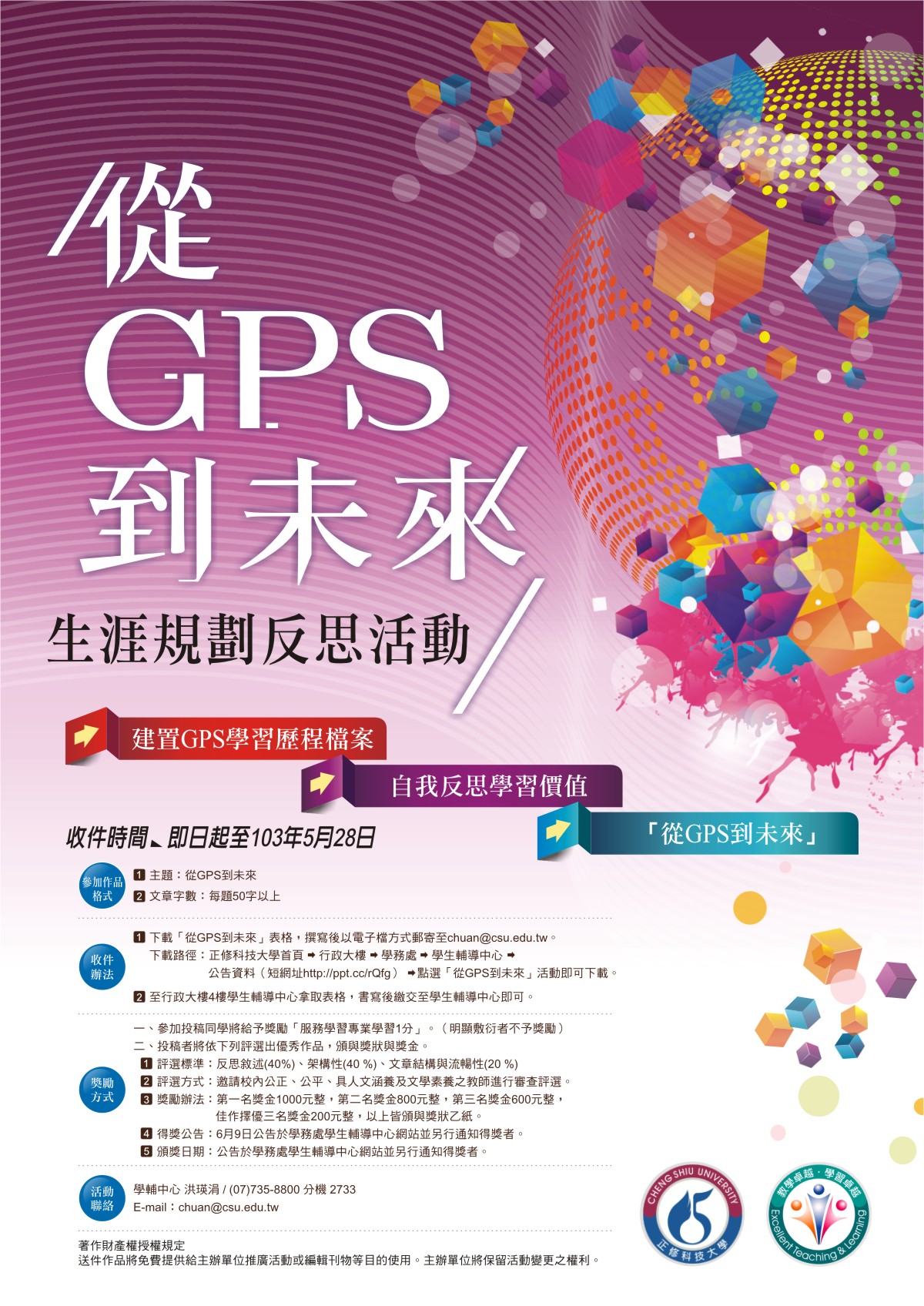 